Positief advies  tafeltennistafel speeltuin Orthenpoort-Akeleiplein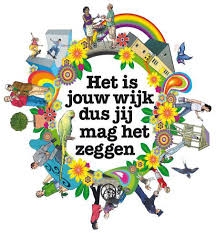 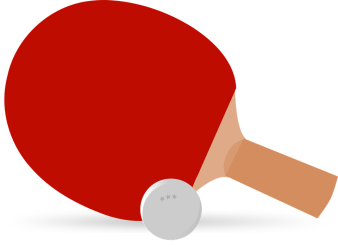 De aanvraag voor een tafeltennistafel in de speeltuin Orthenpoort  is door het netwerk met enthousiasme begroet en kreeg hele positieve reacties.  Dit item werd op de buurtkiep liefst 320 keer gelezen. Dit betekent dat de kerngroep een positief advies aan de Gemeente kan afgeven. Ook wat betreft de totale kosten voor aanschaf, voorwerk en plaatsing van deze mooie tennistafel waren de reacties positief. Het meest genoemde argument was dat het een goede aanvulling van de speeltuin is voor oud en jong.   We bedanken iedereen die gereageerd heeft en wensen de aanvragers en speeltuin veel succes en plezier.  hartelijke groet De Kerngroep